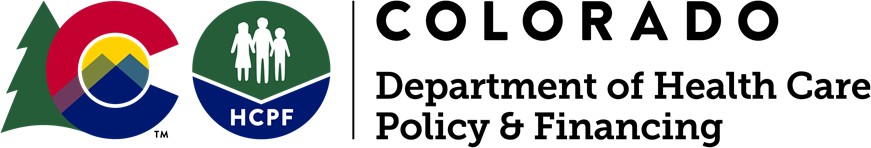 AGENDARural Provider Access and Affordability Advisory Committee Department of Health Care Policy & FinancingVia Zoom, passcode 279779 September 7, 2022, 3:00 P.M.Call to Order and Introductions, 3:00 to 3:10 P.M.Chair and Vice Chair Selection, 3:10 to 3:20 P.M.Meeting conduct, 3:20 to 3:40 P.M.Committee’s purpose and timeline, 3:30 to 3:55 P.M.Rural hospital review and discussion, 3:55 to 4:20 P.MPublic comment, 4:20 P.M.Adjourn, 4:30 P.M.Next meetingSeptember 23, 2022, 1:00 P.M.Reasonable accommodations will be provided upon request. Auxiliary aids and services for individuals with disabilities and language services for individuals whose first language is not English may be provided upon request. Please notify Nancy.Dolson@state.co.usor the 504/ADA Coordinator or hcpf504ada@state.co.us at least one week prior to the meeting to make arrangements.Improving health care equity, access and outcomes for the people we serve while saving Coloradans money on health care and driving value for Colorado.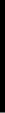 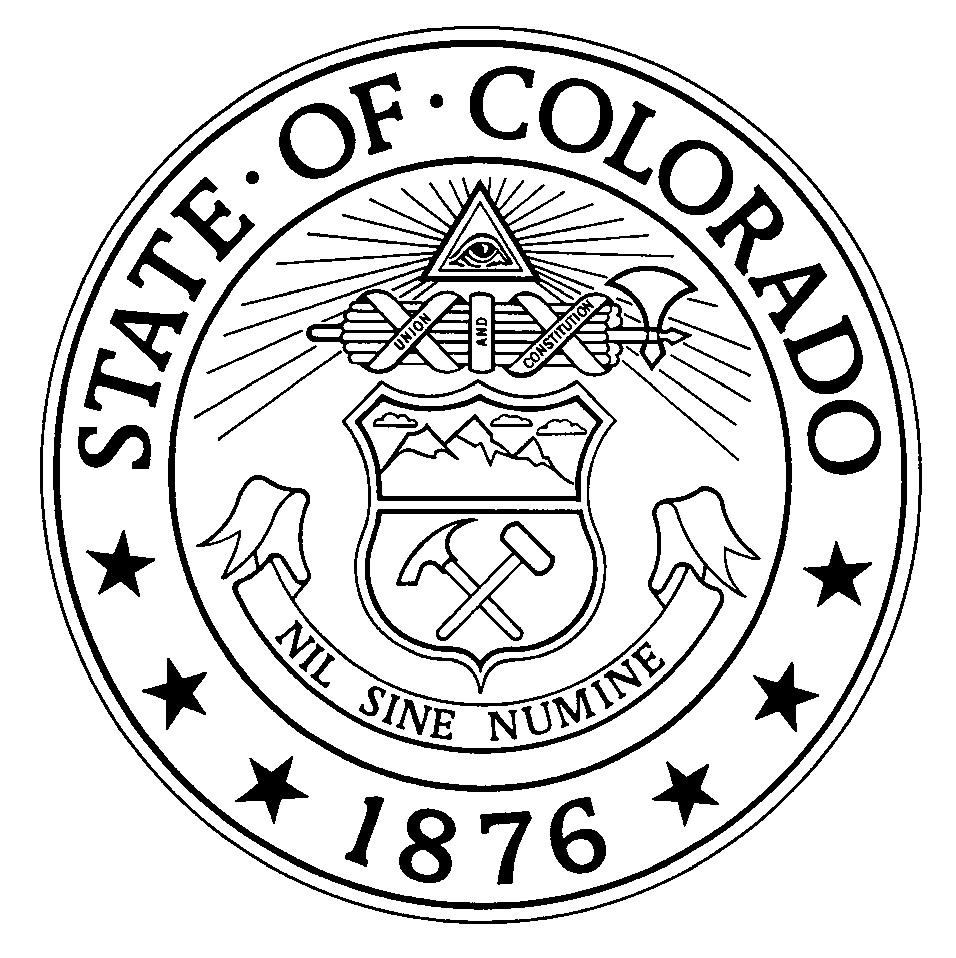 www.colorado.gov/hcpf